MEDICAL AND DENTAL PRACTITIONERS COUNCIL OF ZIMBABWE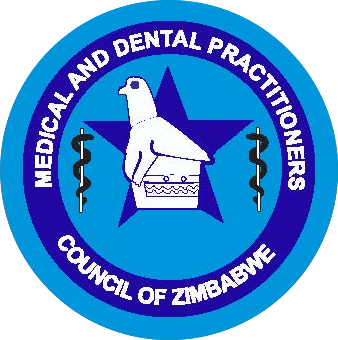 GUIDELINES FOR THE PUBLIC HEALTH PHYSICIANS Promoting the health of the population of Zimbabwe through guiding the medical and dental professionsGENERIC FORMAT FOR PRE-REGISTRATION SENIOR REGISTRAR FOR PUBLIC HEALTH PHYSICIANS Score 1 – 5: 1 is the worst score and 5 is the best score.  Meet candidate quarterly and discuss strengths and areas of improvement.  Consolidate with rating from other departments for overallGuidelines for MPH Trainees (Registrars) Graduation Requirements and for Registration of Specialist Community Physicians(Public Health Physicians)Introduction:These guidelines are meant to give direction to local Universities that train public health physicians on the requirements that public health physician Trainees (equivalent to Registrars) should have covered before the trainees (Registrars) are approved for graduation. The guidelines also provide an outline of what type of experience qualified public health physicians (from local, regional and international universities) should have in order to qualify to be registered on the Public Health Specialist Physician register of the Medical Dental Practitioner’s Council of Zimbabwe (MDPCZ).Background:Public Health is the approach to medicine that is concerned with the health of the community as a whole. Public health is community health. It has been said that: "Health care is vital to all of us some of the time, but public health is vital to all of us all of the time."The mission of public health is to "fulfill society's interest in assuring conditions in which people can be healthy." The three core public health functions are: The assessment and monitoring of the health of communities and populations at risk to identify health problems and priorities; The formulation of public policies designed to solve identified local and national health problems and priorities; To assure that all populations have access to appropriate and cost-effective care, including health promotion and disease prevention services, and evaluation of the effectiveness of that care.There are many distinctions that can be made between public health and the clinical health professions. While public health is comprised of many professional disciplines such as medicine, dentistry, surgery, pediatrics, obstetrics and gynecology, psychiatry, ophthalmology, nutrition, social work, environmental sciences, health education, health services administration, and the behavioral sciences, its activities focus on entire populations rather than on individual patients. Public health professionals therefore monitor and diagnose the health concerns of entire communities and promote healthy practices and behaviors to assure that populations stay healthy. Graduation Requirements for MPH trainees (Registrars)MPH trainees to be approved for graduation at local universities must have: Participated in the design, management, data analysis, development of recommendations, and reporting of results from a field study; Performed a management analysis such as project planning, priority setting, budget analysis, or cost-effectiveness analysis;Investigate an acute health problem, for example an outbreak or environmental hazard; Worked with district or other recognized public health teams such as the UN bodies and NGOS on the development of annual plans: setting priorities, developing goals and objectives, setting targets, and costing (budget) and subsequent continuing involvement in the monitoring and evaluation of the planned health activities and services.Core aspects of public health that are required for graduation therefore include the following:Field investigationManagement and program evaluationsAnalysis of data setsSurveillance and control activitiesScientific report writingOral presentations Working experience (a training attachment) at district, provincial, national or any other organization working in public health for a minimum period of 6 to 12 monthsRegistration Requirements for Public Health Physicians (Specialist)The Specialist Public Health Physician (Community Physician) must have had at least four years satisfactory work experience in all the relevant aspects of public health that are outlined below whilst in a post which has been approvedas a recognized public health institution or University after consultation with the University of Zimbabwe Department of Community Medicine or its equivalent.Registration experience for public health physicians will be accepted if it was gained throughout the period during which such experience was gained in:Zimbabwe only if the applicant was registered as a medical practitioner by the MDPCZOutside Zimbabwe, only if the applicant was registered as a medical practitioner by the registration body of the county concerned.Qualified public health physician candidates for registration on the specialist register must have:Participated in the design, management, data analysis, development of recommendations, and reporting of results from a field study; Performed a management analysis such as project planning, priority setting, budget analysis, or cost-effectiveness analysis;Investigated an acute health problem, for example an outbreak or environmental hazard; Worked with district or other recognized public health teams such as UN bodies orlegally registered NGOs (Local or international)on the development of annual plans: setting priorities, developing goals and objectives, setting targets, and costing (budget) and subsequent continuing involvement in the monitoring and evaluation of the planned health activities and services.Areas of public health that are required for registration on the specialist register therefore include Core aspects of public health that are required for graduation outlined above. The individual should demonstrate continuous work in these core activities:Registration ProcessComplete and submit the MDPCZ specialist register application forms and include all required documents such as:University certificatesRegistration certificatesProof of four years-experience demonstrating the registration requirements outlined aboveRecommendation by College of Public Health PhysiciansRegistrable ……………………………………………………………………Non Registrable………………………………………………………………Personal Attributes StrengthsAreas Of ImprovementScore Presentation       Personal/physical appearance Communication Patient, relatives and any other interested parties.Effective verbal skills.  Present ideas and information concisely.  Inspires confidence in colleagues.  Keeps others well informed etc        Interpersonal relations        Work colleagues and superiors ManagementPlanning and OrganizationSets goals and priorities.  Plans ahead and utilizes resources effectively.  Ability to meet deadlines and monitor tasks. Judgement Considers pros and cons before making decisions.  Considers risks.  Considers impact of decisions and seeks advice.Leadership Effectively manages situations and implements changes when required.  Motivates, coordinates, guides and develops subordinates through actions and attitudes.Ethics Observance of both the patient’s and the doctor’s rights. Considers the ethical impact of decisions.  Demonstrates actions and attitudes of integrity.Reliability Can achieve goals without supervision.  Dependable and trustworthy.Quality of WorkAchieves high quality of work that meets requirements of the job.Quantity of WorkAchieves or exceeds the standard amount of work expected on the job.Initiative A self starter.  Provides solutions to problems.Cooperation Willingness to work with others as a team memberAssessment by other disciplines Professional conduct, reliability and quality of work.Participation in clinical audit, clinical governance and Continuous Professional Development  TeachingJunior medical and dental staff.  Nurses and other health professionals.ResearchParticipation in ongoing research.Others